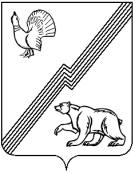 ГЛАВА ГОРОДА ЮГОРСКАХанты-Мансийского автономного округа – Югры ПОСТАНОВЛЕНИЕот   18 октября 2017 года 										№  38О признании утратившим силу постановления главы города Югорска от 03.05.2011 № 5 «Об определении уполномоченного органа местного самоуправления по осуществлению отдельного государственного полномочия по поддержке сельскохозяйственного производства(за исключением мероприятий, предусмотренных федеральными целевыми программами)»В соответствии с пунктом 7 статьи 28 Устава города Югорска:1. Признать утратившим силу постановление главы города Югорска от 03.05.2011 № 5 «Об определении уполномоченного органа местного самоуправления по осуществлению отдельного государственного полномочия по поддержке сельскохозяйственного производства (за исключением мероприятий, предусмотренных федеральными целевыми программами)».2. Опубликовать постановление в официальном печатном издании города Югорска                   и разместить на официальном сайте органов местного самоуправления города Югорска.3. Настоящее постановление вступает в силу после его официального опубликования.Исполняющий обязанностиглавы города Югорска									   С.Д. Голин